Проверочная работаПII ОИОЛОГИИ6 КЛАССОбразецИнструкция по выполнению работыНа выполнение работы  по  биологии  отводится  45 минут.  Работа  включает  в  себя  10 заданий.Ответы на задания запишите в поля ответов в тексте работы. В случае записи неверного ответа зачеркните его и запишите рядом новый.При выполнении работы не разрешается пользоваться учебником, рабочими тетрадями и другим справочным материалом.При необходимости можно пользоваться черновиком. Записи в черновике проверяться и оцениваться не будут.Советуем выполнять задания в том порядке, в котором они даны. В целях экономии времени   пропускайте   задание,   которое   не   удаётся   выполнить   сразу,   и   переходите  к следующему. Если после выполнения всей работы у Вас останется время, то Вы сможете вернуться к пропущенным заданиям.Жеяаем успеха.!Рассмотрите фотографии с изображением представителей различных объектов природы.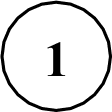 Подпишите их названия, используя слова из предложенного списка: бактерии, вирусы,растения, животные.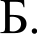 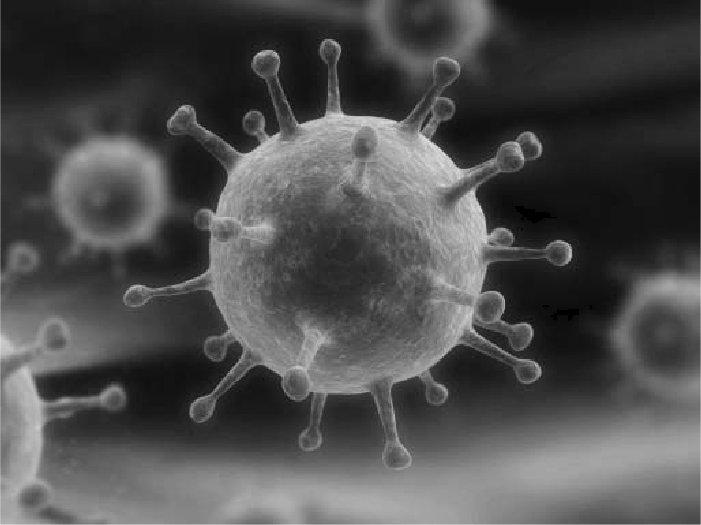 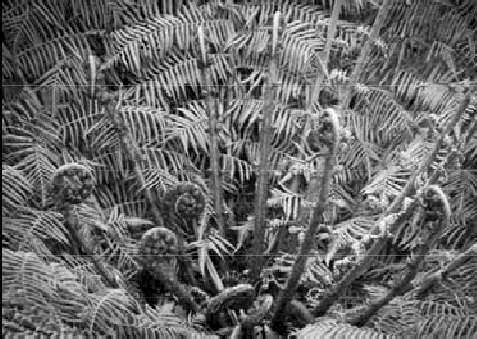 А.  		 	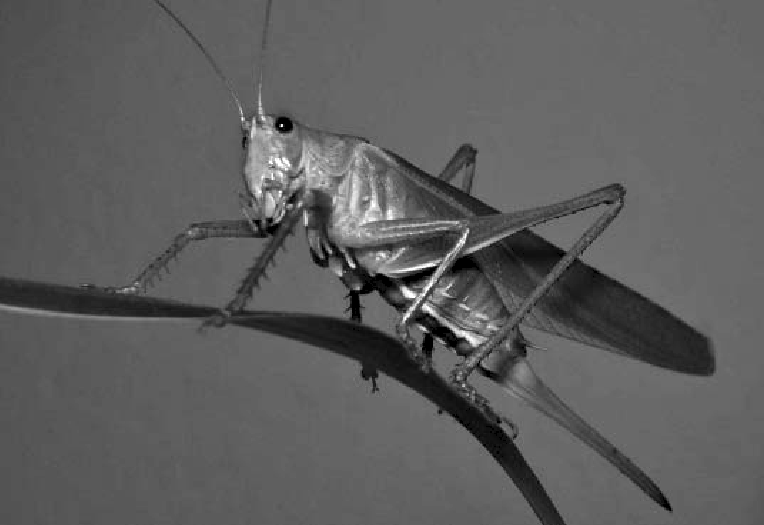 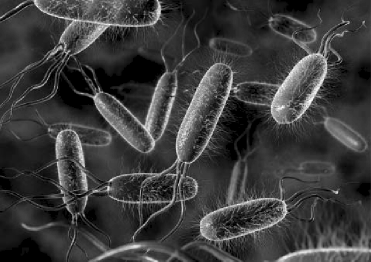 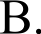 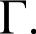 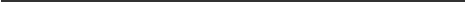 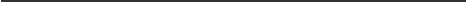 Три	из	изображённых	на	фотографиях	объекта	объединены	общим	признаком. Выпишите название объекта, «выпадающего» из общего ряда. Объясните свой выбор.Ответ.  	       2.1. Рассмотрите изображение микроскопа (рис. 1). Что обозначено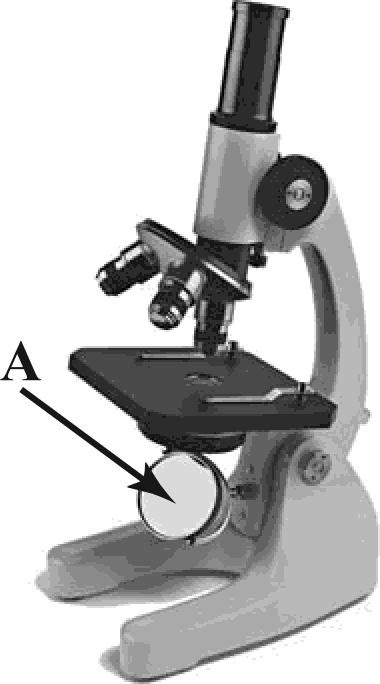 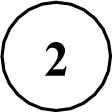 на рисунке буквой А?Ответ:  	Какую роль играет эта часть микроскопа при работе с ним?Ответ:  	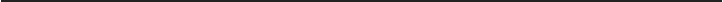 Ольга рассмотрела кожицу листа одуванчика под микроскопом и сделала рисунок (рис. 2). Что она изобразила на рисунке под цифрой 1?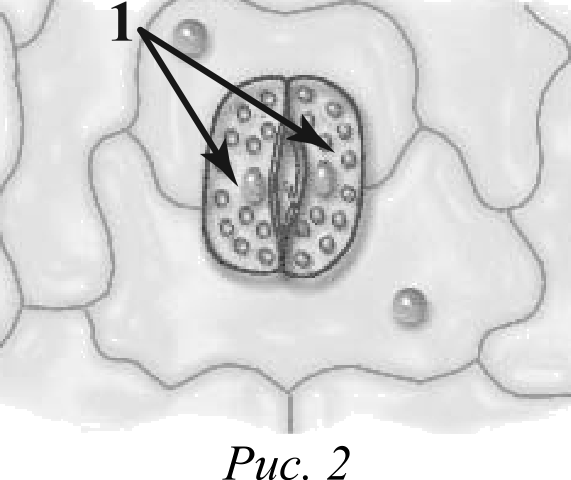 Ответ:  	Рисунок 2 был выполнен при работе  с микроскопом, на котором указано:увеличение окуляра — 10;увеличение объектива — 40.Какое общее увеличение даёт данный микроскоп?Ответ:  	Выберите из предложенного списка и вставьте в текст пропущенные слова, используя для этого  их  цифровые  обозначения.  Впишите  номера  выбранных  слов  на  места  пропусков в тексте.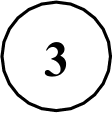 Строение клеткиКлетка  имеет  две  обязательные  части: клеточную  мембрану, 	(А) и генетический аппарат. В клетках растений, животных и грибов генетический  аппарат окружён мембраной и называется 	(Б). Для растительных  клеток  важнейшее  значение имеют пластиды, окрашенные в зелёный цвет, — 	(В).Список слов:хлоропластцитоплазмажгутикядромитохондриявакуольЗапишите в таблицу выбранные цифры под соответствующими буквами. Ответ: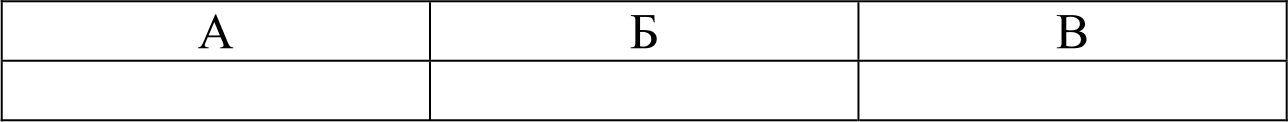 В изображённом на рисунке опыте экспериментатор прикасается острым предметом к телу гидры — кишечнополостного животного.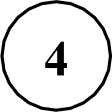 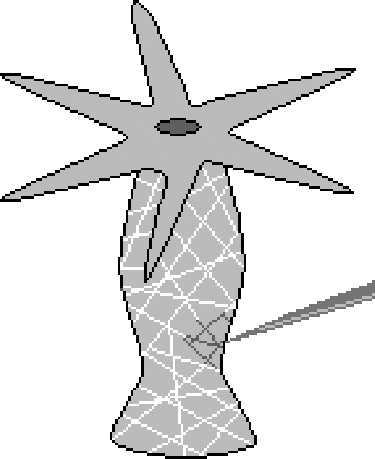 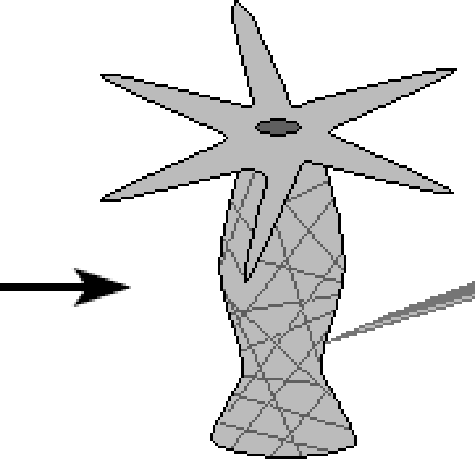 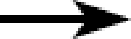 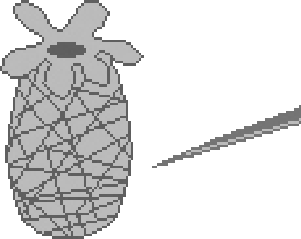 Какое изменение произошло с телом гидры?Ответ:  	Какое свойство организмов иллюстрирует этот опыт?Ответ:  	Какие клетки животного обеспечивают  данное свойство?Ответ:  	      Рассмотрите изображение цветка и выполните задания.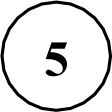 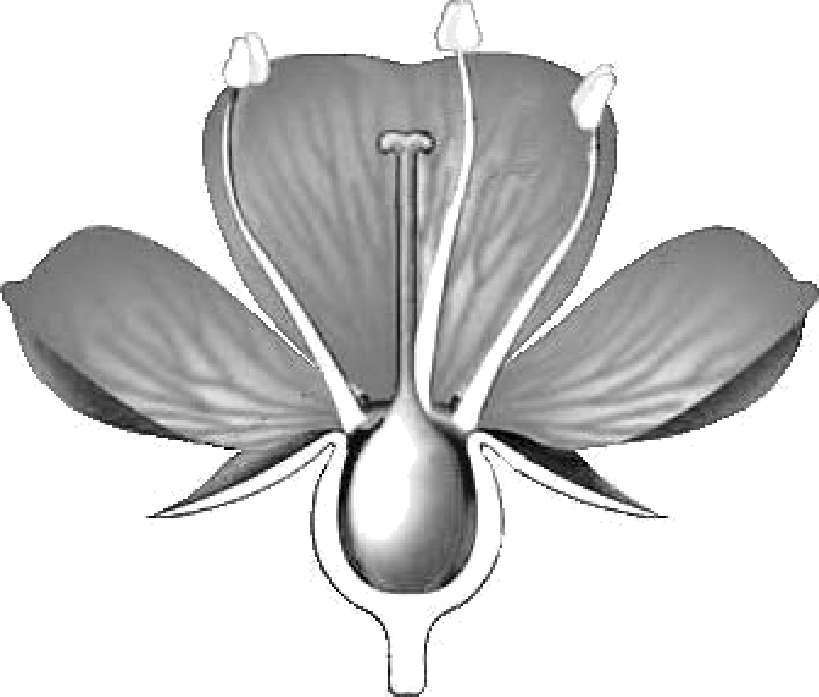 Покажите стрелками и подпишите на рисунке чпшелисшнк, иыльник, завязь.Какую функцию в цветке выполняет завязь?Ответ:  	Назовите клетку, которая образуется в завязи.Ответ:  	      Анна	и	Владимир	собрали	и	подготовили	для гербария образцы растений. Для каждого растения им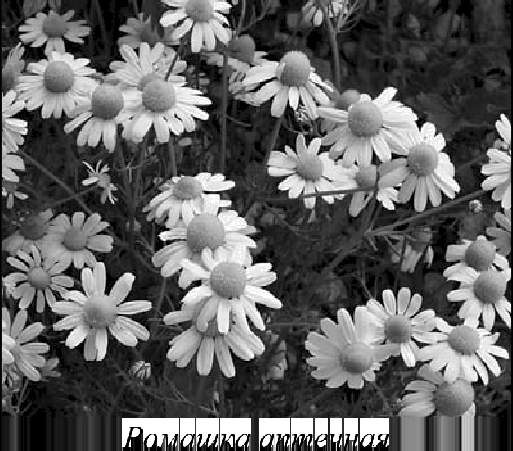 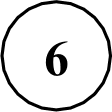 необходимо составить «паспорт», соответствующий положению этого растения в общей классификации организмов. Помогите ребятам записать в таблицу слова	из	предложенного		списка	в	такой последовательности,	чтобы	получился	«паспорт» растения, изображенного на фотографии.Список слов:Покрытосеменные (цветковые)Ромашка аптечнаяРомашкиРастения      На графике показан рост древесного растения умеренного климата в течение нескольких лет.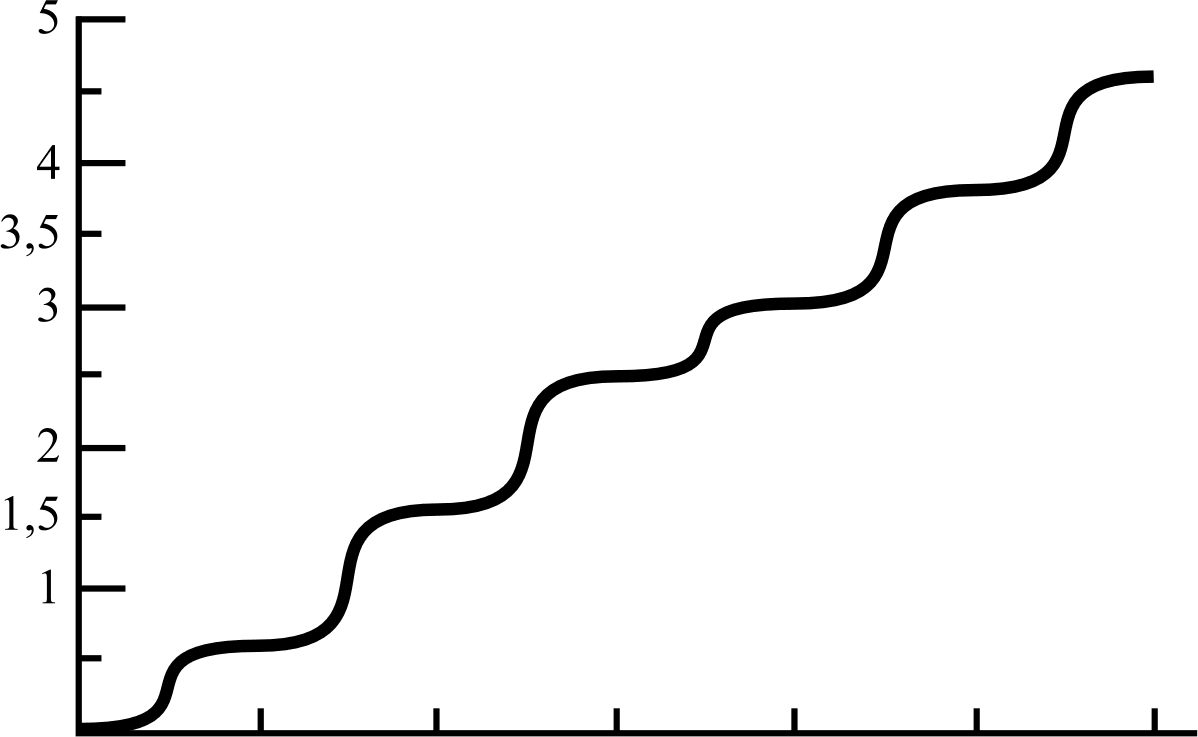 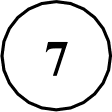 4,52,50,51	2	3	4	5	6Время, годыОпределите максимальную высоту растения на третий год жизни.Ответ:  	Как можно объяснить наличие периодов в жизни растения, когда его рост в высоту резко замедлялся?Ответ:  	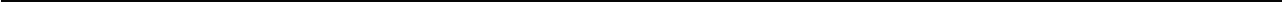 Известно, что для прорастания семян необходимы определённые условия. Сергей решил выяснить роль одного из таких условий, проведя следующий опыт. Он взял два одинаковых стакана, в которых  было  немного  воды,  положил  в каждый  по  15 семян  ropoxa,  причём  в один он насыпал немного земли (рис. 1). Оба стакана он поставил на столе в комнате. Через несколько дней Сергей наблюдал следующую картину (рис. 2).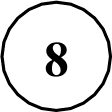 На момент начала onыma	Через  несколько  дней nocлe начала опыта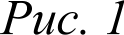 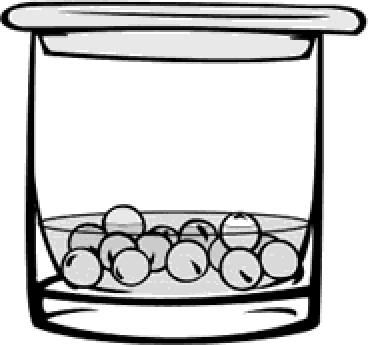 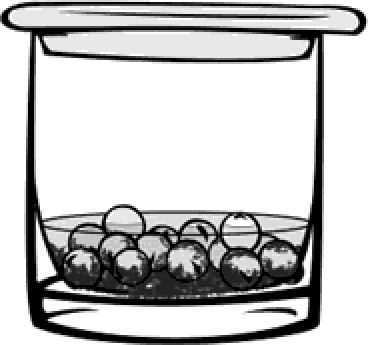 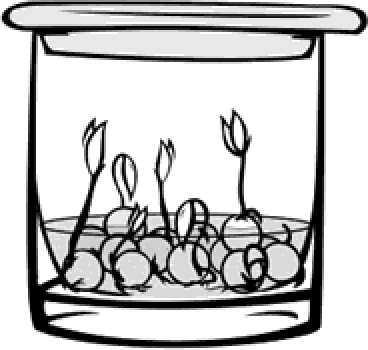 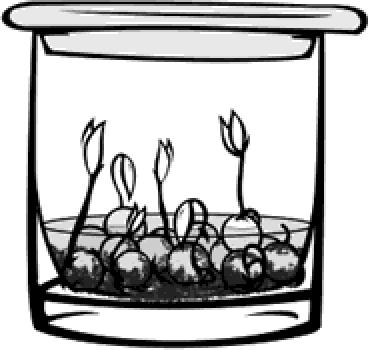 Рис. 2Влияние какого условия на прорастание семян изучал Сергей?Ответ:  	Используя рисунки, сформулируйте вывод о влиянии этого условия на прорастание семян.Ответ:  	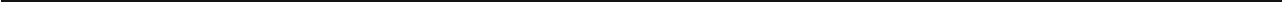 Какое из условий опыта, проведённого  Сергеем, является необходимым  для прорастаниясемян? Обоснуйте свой ответ.Ответ:  	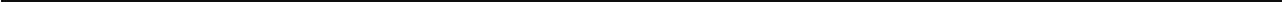 Растения по-разному относятся к свету, теплу и влаге, и это учитывается цветоводами при разведении различных растений.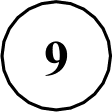 Опишите особенности растений агавы и фиалки, которые необходимо учитывать при их разведении в домашних условиях, используя для этого таблицу условных обозначений.Условные обозначения:                                                     3)	Требуемый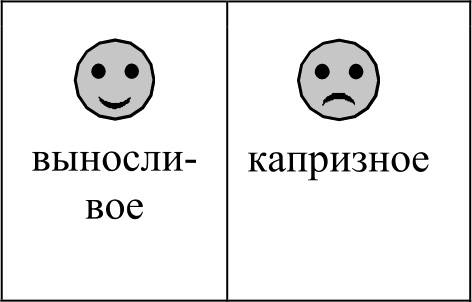 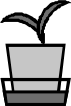 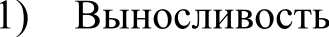 режим	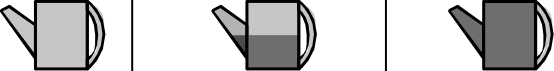 полива		сухая	увлажнён-	постоянно	вода земля		ная		влажная		вземля	земля	поддоне2)	Требуемая влажностьвоздухаи температура18°Cкомнатная регулярное темпера-	опрыскива- тура		ние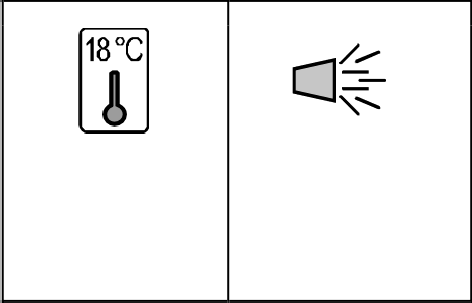 Отношениек свету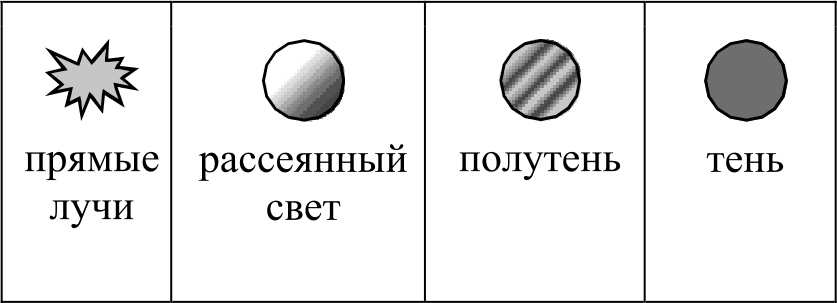 Характеристики: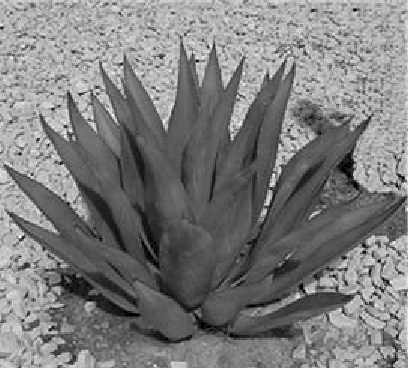 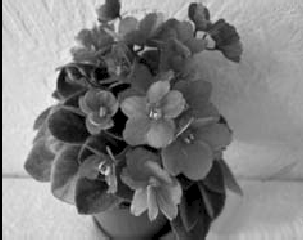 1)	2)	3)	4)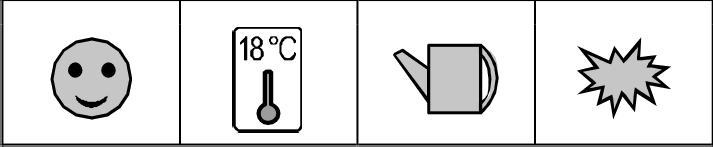 18°C1)	2)	3)	4)18°C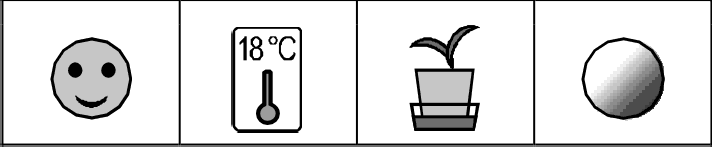 Агава: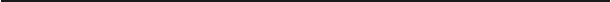 2)  	Фиалка:1)  	2)  	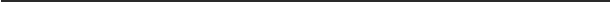 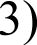 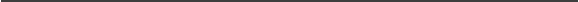 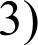 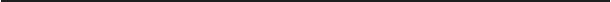 4) 		4)  	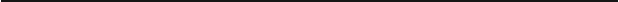 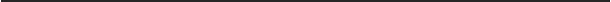 По каким из приведённых в описании позиций эти растения имеют одинаковые характеристики?Ответ.  	Рассмотрите изображения животных: майский жук, крот, гребешок. Подпишите их названия под изображениями.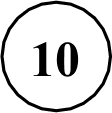 Под каждым  названием  подпишите  название  среды обитания  взрослой  формы животного:наземно-воздушная, водная, почвенная.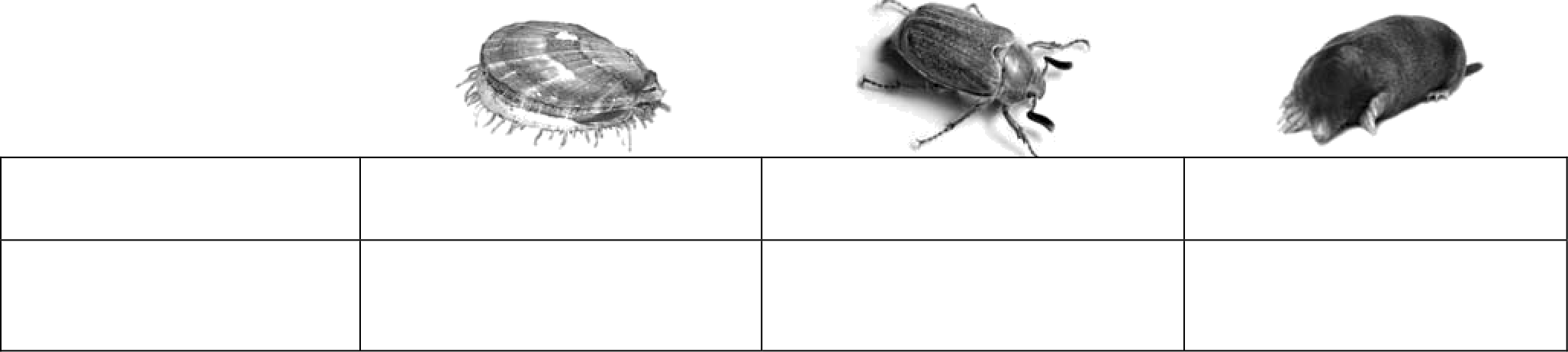 Название Среда обитанияРассмотрите схему, отражающую развитие животного мира Земли. 1 — Простейшие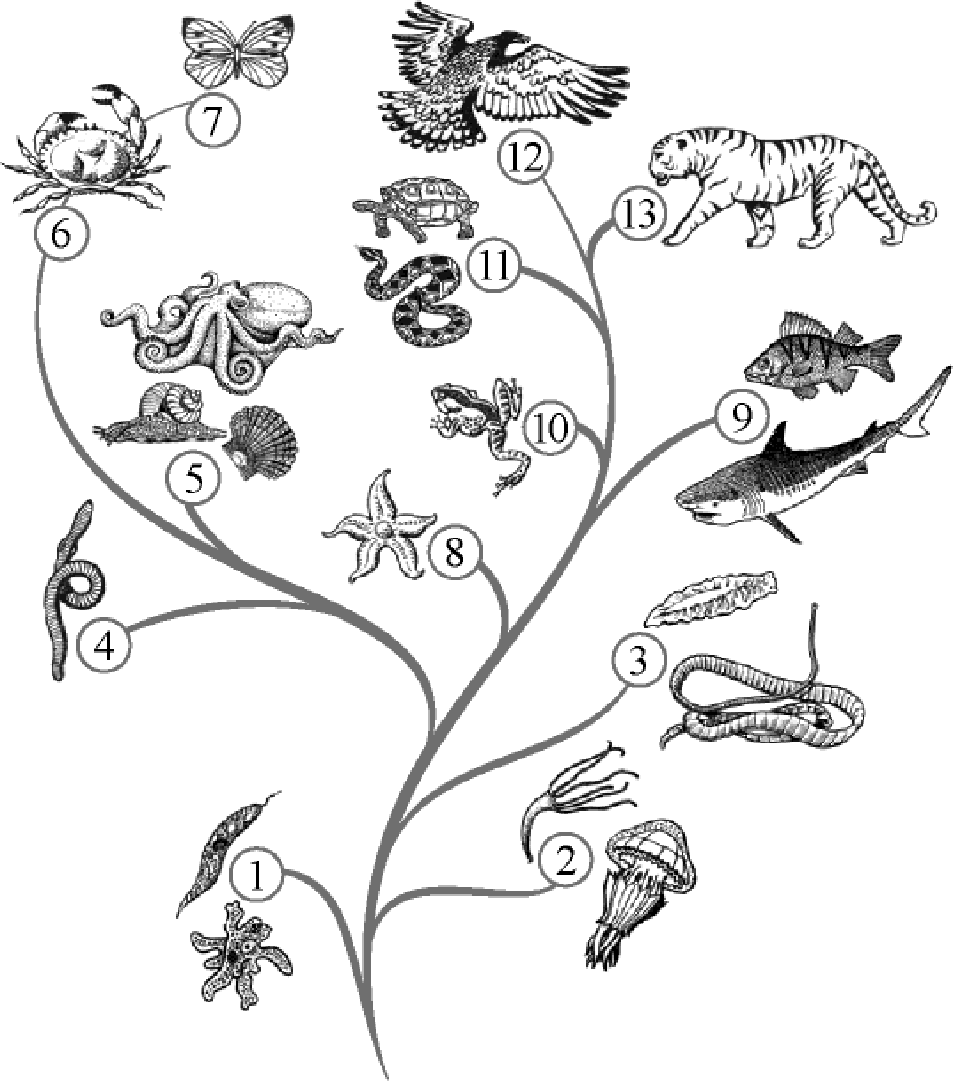 2 — Кишечнополостные 3 — Плоские черви4 — Кольчатые черви 5 — Моллюски— Ракообразные— Насекомые— Иглокожие— Рыбы— Земноводные—  Пресмыкающиеся— Птицы— МлекопитающиеКакими цифрами на схеме обозначены группы организмов, к которым относят изображённых на фотографиях животных? Запишите в таблицу номера соответствующих групп.Какое из этих животных относят к позвоночным? Ответ:  	Система оценивания  проверочной работыПравильный ответ на каждое из заданий 2.1, 2.2, 2.3, 2.4, 4.1, 4.2, 4.3, 5.3, 7.1, 7.2, 8.1,10.3 оценивается 1 Оаллом.Полный правильный ответ на каждое из заданий 1.1, 3, 6, 10.2 оценивается 2 баллами. Если в ответе допущена одна ошибка (в том числе написана лишняя цифра или не написана одна необходимая  цифра), выставляется 1 балл; если допущено  две или более ошибки0 баллов.1.2.   Три из  изображённых	на  фотографиях	объекта	объединены	общим	признаком.Выпишите название объекта, «выпадающего» из общего ряда. Объясните свой выбор.      5.1. Покажите стрелками и подпишите на рисунке чпшелисшик, пыльник, завязь.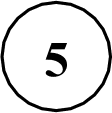 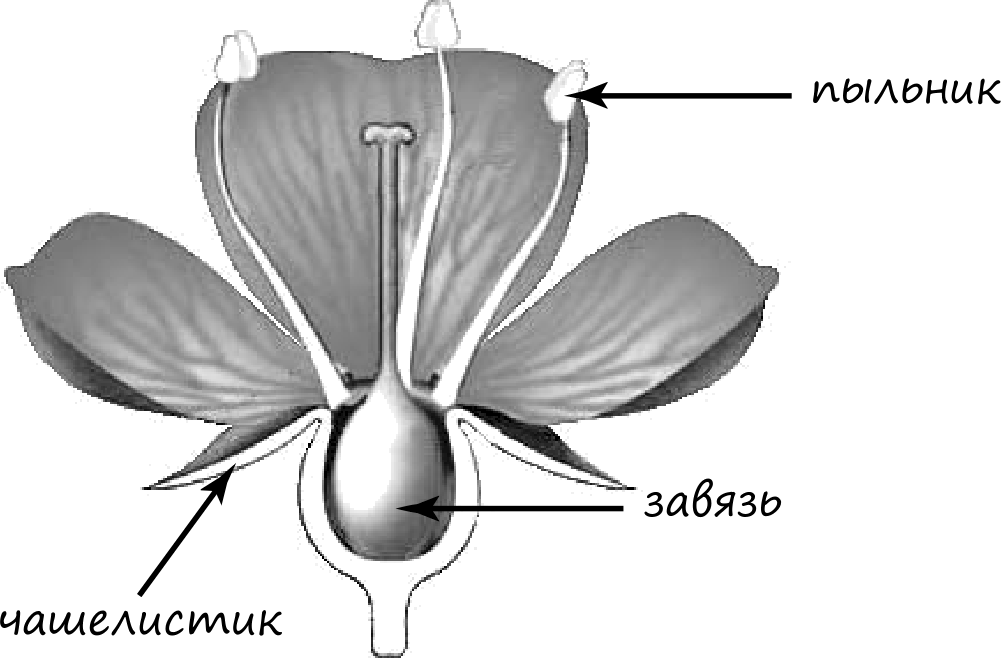 5.2. Какую функцию в цветке выполняет завязь?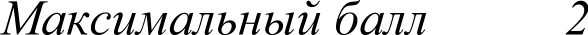 7.2. Как можно объяснить наличие периодов в жизни растения, когда его рост в высоту резкозамедлялся?      8.2. Используя рисунки, сформулируйте  вывод о влиянии  этого условия на прорастание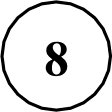 семян.8.3. Какое из условий опыта, проведённого  Сергеем, является необходимым  для прорастаниясемян? Обоснуйте свой ответ.разведении в домашних условиях, используя для этого таблицу условных обозначений.9.2.  По  каким   из  приведённых   в  описании   позиций   эти  растения   имеют  одинаковыехарактеристики?названия под изображениями.Под каждым  названием  подпишите  название  среды обитания  взрослой  формы животного:наземно-воздушная, водная, почвенная.Название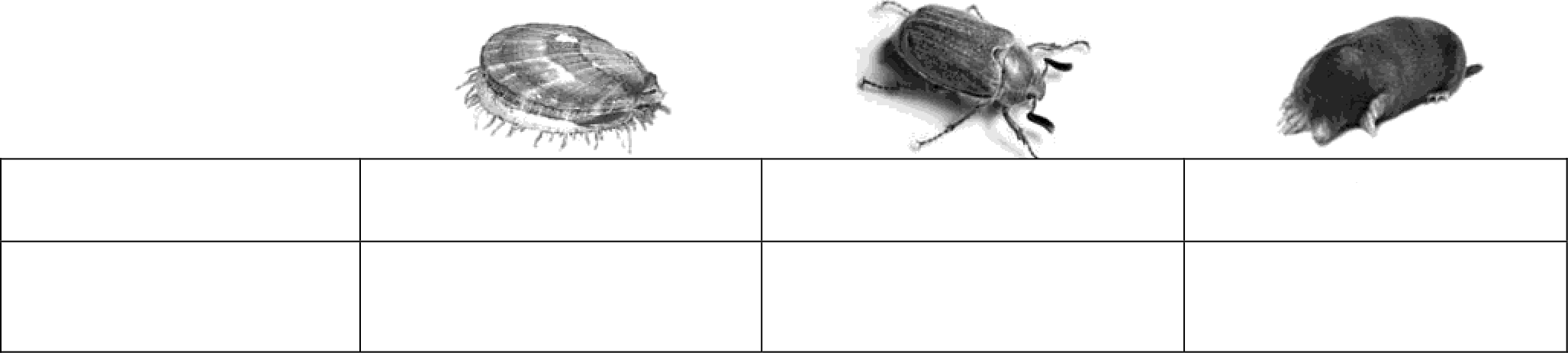 ГребешокМайский жукКротСреда обитания	водная	наземно-воздушная	почвеннаяСистема оценивания выполнения всей работыМаксимальный балл за выполнение работы — 33.Рекомендации по переводу первичных баллов в отметки по пятибалльной шкале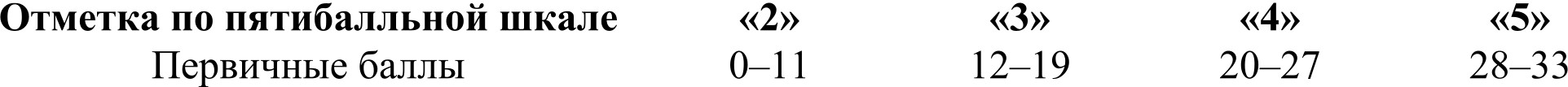 ЦарствоОтделРод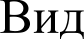 Майский жукКротГребешокНомер заданияПравильный ответ1.1А — вирусы Б — растения В — животные Г — бактерии2.1зеркало2.2регулирование   освещённости2.3устьице / замыкающие клетки2.440032414.1сЖалосЬ4.2раздражимость ИЛИ рефлекс4.3нервные клетки ИЛИ нейроны5.3яйцеклетка6царство — Растенияотдел — Покрытосеменные (цветковые) род — Ромашкивид — Ромашка аптечнаяИЛИ 41327.12,5 метра8.1наличие почвы10.2майский жук — 7 крот — 13гребешок — 510.3кротСодержание верного ответа и указания к оцениванию(допускаются иные формулировки ответа, не искажающие его смысла)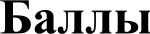 Правильный ответ должен содержать следующие элементы:объект: вирус;объяснение, например: это неклеточная форма жизниПравильно определён объект и дано объяснение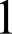 Правильно определён объект, объяснение отсутствует.ИЛИ Объект определён неправильно / не определён, независимо от наличия объяснения.ИЛИ Ответ неправильный0Максимальный  балл1Содержание верного ответа и указания по оцениваниюБаллыВерно подписаны три части цветка2Верно подписаны только две части цветка1Верно подписана только одна часть цветка. ИЛИ Ответ неправильный0Содержание верного ответа и указания к оцениванию(допускаются иные формулировки ответа, не искажающие его смысла)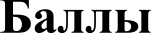 Правильный ответ должен содержать vказание функции, например:защита семязачатка от высыхания ИЛИ защита от низких температур ИЛИ защита от поедания насекомымиПравильно указана функция1Ответ неправильный0Максимальный балл1Содержание верного ответа и указания к оцениванию(допускаются иные формулировки ответа, не искажающие его смысла)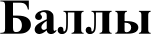 Правильный  ответ  должен  содержать  ответ  на  вопрос,  например: Замедлениероста связано со сменой сезонов (осень, зима)Дан правильный ответ на вопрос1Ответ неправильный0Максимальный  балл1Содержание верного ответа и указания к оцениванию(допускаются иные формулировки ответа, не искажающие его смысла)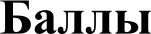 Правильный ответ должен содержать вывод, например: наличие почвы не влияетна прорастание семян ИЛИ прорастание семян не зависит от наличия почвыСделан правильный вывод1Ответ неправильный0Максимальный балл1Содержание  верного ответа  и указания  по оцениванию(допускаются иные формулировки ответа, не искажающие его смысла)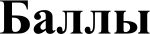 Правильный ответ должен содержать следующие элементы:ответ на вопрос (условие опыта): наличие воды ИЛИ наличие воды, так как семена проросли в обоих стаканах;обоснование, например: вода участвует в обмене веществ ИЛИ семенная кожура в присутствии влаги набухает; питательные вещества, растворённые в воде, поступают к зародышу.Элементы ответа могут быть приведены в иных, близких по смыслу формулировкахПравильно дан ответ на вопрос, и приведено обоснование2Правильно дан только ответ на вопрос1Ответ неправильный0Максимальный балл2Содержание  верного ответа и указания по оцениваниюБаллыПравильный ответ должен содержать следующие условия выращивания растений. агава.выносливое,комнатная температура,сухая земля,прямые солнечные лучи, фиалка:выносливое,комнатная температура,наличие воды в поддоне,рассеянный светУсловия могут быть приведены в более развернутых формулировкахПравильно указаны по четыре условия для выращивания каждого из растений2Правильно указаны два-три условия для выращивания одного из растений и два- четыре условия для выращивания другого растения.ИЛИ Правильно указаны четыре условия для выращивания только одного из растений1Все комбинации элементов, не соответствующие указаниям по выставлению 2 и 1 балла.ИЛИ Ответ неправильный0Максимальный балл2Содержание верного ответа и указания по оцениваниюБаллыПравильный ответ должен содержать указание следующих позиций, по которымрастения имеют одинаковые характеристики:агава и фиалка — выносливые растения;для выращивания необходима комнатная температураПравильно указаны две позиции2Правильно указана только одна позиция1Ответ неправильный0Максимальный балл2Содержание  верного ответа и указания по оцениваниюБаллыВерно подписаны три животных и указаны среды их обитания2Верно  подписаны  два-три  животных  и указаны  среды обитания  одного-двух из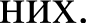 ИЛИ Верно подписаны только три животных1Все комбинации элементов,  не соответствующие указаниям  по выставлению  2 и 1 балла.ИЛИ Ответ неправильный0Максимальный балл2